ПОЯСНИТЕЛЬНАЯ ЗАПИСКАк учебным образовательным планамМБОУ «Первомайская основная общеобразовательная школа»на 2018-2019 учебный годУчебный план является нормативным правовым актом, устанавливающим перечень учебных предметов и объем учебного времени, отводимого на их изучение по ступеням общего образования и учебным годам. Учебный план обеспечивает введение в действие и реализацию требований Стандарта, определяет общий объём нагрузки и максимальный объём аудиторной нагрузки обучающихся. Учебный план состоит из двух разделов: начальная и основная школы. Каждый из которых состоит из двух частей: обязательной части и части, формируемой участниками образовательных отношений. Учебный план МБОУ «ПООШ» составлен на основе:приказа МКУ «Отдел образования администрации Первомайского района Оренбургской области» № 01-10/96 от 13.08.2018 «О формировании учебных планов в образовательных организаций Первомайского района Оренбургской области в 2018-19 уг»; в соответствии с приказом министерства образования Оренбургской области от 31.07.2018  № 01-21/1450 «О формировании учебных планов в образовательных организаций Оренбургской области в 2018-19 уг», который разработан и сформирован в соответствии с:Федеральным законом от 29.12.2012 № 273-ФЗ «Об образовании в Российской Федерации»;Федеральным государственным образовательным стандартом начального общего образования, утвержденным приказом Министерства образования и науки Российской Федерации от 06.10.2009 № 373 (далее – ФГОС НОО);Федеральным государственным образовательным стандартом основного общего образования, утвержденным приказом Министерства образования и науки Российской Федерации от 17.12.2010 № 1897 (далее – ФГОС ООО) (для 5 - 8 классов образовательных организаций, а также для 9 классов образовательных организаций, участвующих в апробации ФГОС основного общего образования в 2018-2019 учебном году);Федеральным государственным образовательным стандартом начального общего образования обучающихся с ограниченными возможностями здоровья, утвержденным приказом Министерства образования и науки Российской Федерации от 19.12.2014 № 1598 (далее – ФГОС с ОВЗ);Федеральным государственным образовательным стандартом образования обучающихся с умственной отсталостью (интеллектуальными нарушениями), утвержденным приказом Министерства образования и науки Российской Федерации от 19.12.2014 № 1599 (далее – ФГОС с ИН);Примерной основной образовательной программой начального общего образования (далее ПООП НОО) (одобрена решением федерального учебно-методического объединения по общему образованию (протокол от 8 апреля 2015 г. № 1/15));Примерной основной образовательной программой основного общего образования (далее ПООП ООО) (одобрена решением федерального учебно-методического объединения по общему образованию (протокол от 8 апреля 2015 г. № 1/15));Примерной программой по учебному предмету «Русский родной язык» для образовательных организаций, реализующих программы основного общего образования (одобрена решением федерального учебно-методического объединения по общему образованию (протокол от 31 января 2018 г. № 2/18));Порядком организации и осуществления образовательной деятельности по основным общеобразовательным программам – образовательным программам начального общего, основного общего и среднего общего образования, утвержденным приказом Министерства образования и науки Российской Федерации от 30.08.2013 № 1015обеспечивает выполнение гигиенических требований:утверждённых постановлением Главного государственного санитарного врача Российской Федерации «Об утверждении СанПин 2.4.2821-10 «Санитарно-эпидемиологические требования к условиям и организации обучения в общеобразовательных учреждениях» от 29.12.2010 №189.МБОУ «Первомайская основная общеобразовательная школа» является инновационным общеобразовательным учреждением, которое осуществляет государственную политику и реализует федеральные, региональные, местные и локальные программы в области образования.Учебный план определяет:перечень учебных предметов, обязательных для изучения на каждой ступени обучения, по которым проводится итоговая аттестация выпускников 9 классов и оценка образовательных достижений по итогам учебного года обучающихся 2-9-х классов;распределение минимального учебного времени между отдельными образовательными областями и учебными предметами; учебно-методические комплекты, педагогические технологии;распределение учебного времени между обязательной частью и частью, формируемой участниками образовательного процесса;максимальный объем аудиторной нагрузки обучающихся;необходимую интеграцию учебных предметов на I ступени образования.При составлении учебного плана образовательного учреждения индивидуальные, групповые занятия и спец. курсы учитывались при определении максимальной аудиторной нагрузки обучающихся (вариативная часть плана). Учебные часы компонента образовательного учреждения использованы на:увеличение количества учебных часов, отводимых на отдельные предметы, курсы, указанные в федеральном и региональном компонентах учебного плана;организацию индивидуальных, групповых занятий и занятий по выбору обучающихся в рамках основной учебной сетки часов;на спец.курсы, индивидуально-групповые занятия;на предпрофильную подготовкуРежим работы: на основании постановления Главного государственного санитарного врача РФ от 29.12.2010 года, «Гигиенические требования к режиму образовательного процесса» максимально допустимая недельная нагрузка в 1 классе – 21 час, во 2-4 классах -26 часов, 5 класс-32 часа, 6 класс – 33 часа, 7 класс – 35 часов, 8-9 класс – 36 часов. Перемены между уроками составляют 10-20 минут. 1 класс: продолжительность учебной недели –5 дней, учебного года - 33 недели; продолжительность урока составляет 35 минут в 1 полугодии, 40 минут – во втором.2-9 классы: продолжительность учебной недели –6 дней, учебного года - 34 недели; продолжительность урока составляет 40 минут.Учебный план для 1-4 классов, реализующих основную образовательную программу начального общего образования, соответствующий ФГОС второго поколения, фиксирует максимальный объём учебной нагрузки обучающихся, состав учебных предметов и направлений внеурочной деятельности, распределяет учебное время, отводимое на освоение содержания образования по классам и учебным предметам. Содержание образования на ступени начального общего образования реализуется преимущественно за счёт введения учебных курсов, обеспечивающих целостное восприятие мира, системно-деятельностного подхода и индивидуализации обучения. Учебный план состоит из двух частей — обязательной части и части, формируемой участниками образовательного процесса. Обязательная часть учебного плана определяет состав учебных предметов обязательных предметных областей, которые должны быть реализованы во всех имеющих государственную аккредитацию образовательных учреждениях, реализующих основную образовательную программу начального общего образования, и учебное время, отводимое на их изучение по классам (годам) обучения. Обязательная часть учебного плана отражает содержание образования, которое обеспечивает достижение важнейших целей современного начального образования:формирование гражданской идентичности обучающихся, приобщение их к общекультурным, национальным и этнокультурным ценностям: Таким образом, учебный предмет «Родной язык» интегрируется в учебный предмет «Русский язык», предметной области «Русский язык» (письмо Министерства образования и науки РФ от 09.10.2017 №ТС-945/08 «О реализации прав граждан на получение образования на родном языке»),и в обязательной части УП 4 класса в рамках курса «Основы религиозных культур и светской этики», по заявлению родителей в рамках курса изучается модуль «Основы православной культуры»;готовность обучающихся к продолжению образования на последующих ступенях основного общего образования, их приобщение к информационным технологиям;формирование здорового образа жизни, элементарных правил поведения в экстремальных ситуациях;личностное развитие обучающегося в соответствии с его индивидуальностью;В связи с тем, что образовательное учреждение самостоятельно в организации образовательного процесса, в выборе видов деятельности по каждому предмету (проектная деятельность, практические и лабораторные занятия, экскурсии и т. д.), часть учебного плана, формируемая участниками образовательного процесса, обеспечивает реализацию индивидуальных потребностей обучающихся. Время, отводимое на данную часть внутри максимально допустимой недельной нагрузки обучающихся использовано:1 класс: 1 час школьного компонента использовано на увеличение учебных часов учебного модуля «русский язык», что позволит обеспечить реализацию индивидуальных потребностей обучающихся.2-4 классы: по одному часу на индивидуально-групповые коррекционные занятия по русскому языку «Пишу красиво и грамотно», по математике «Дружим с математикой». Данный курс обеспечен программно-методическими материалами и разработаны с целью реализации системно-деятельностного подхода, предполагают личностное развитие обучающегося по данным предметам. Занятия проводятся с подгруппой, что обеспечивает индивидуальный подход и темп в обучении и (или) коррекции знаний по предмету. Учитель начальных классов проводит занятие с одной подгруппой, вторая подгруппа находится на уроке «Информатика и ИКТ», английский язык. 2-3 классы: по одному часу определено на изучение учебного модуля информатика и ИКТ, в 4 классе: данный курс проводится в рамках внеурочной работыОрганизация занятий:2-4 классы: При проведении занятий по иностранному языку, информатике осуществляется деление классов на две группы. Таким образом, деление присутствует во 2-4 классах.1 класс: Обучение в первых классах осуществляется с соблюдением следующих дополнительных требований:используется «ступенчатый» режим обучения в первом полугодии (в сентябре, октябре – по 3 урока в день по 35 минут каждый, в ноябре-декабре – по 4 урока по 35 минут каждый; январь-май – по 4 урока по 40 минут каждый);           организуется в середине учебного дня динамическая пауза продолжительностью 40 минут;           обучение проводится без балльного оценивания знаний обучающихся и дом. заданий;Использование «ступенчатого» режима обучения в первом полугодии осуществляется следующим образом. В сентябре-октябре четвертый урок и один раз в неделю пятый урок (всего 48 уроков) проводятся в нетрадиционной форме: целевые прогулки, экскурсии, уроки-театрализации, уроки-игры. Содержание нетрадиционных уроков будет направлено на развитие и совершенствование движения обучающихся. Уроки в нетрадиционной форме распределяются в соответствии с рабочими программами учителей следующим образом: 24 урока физической культуры и 24 урока по другим учебным предметам.Внеурочная деятельность:В часть, формируемую участниками образовательного процесса, входит и внеурочная деятельность. В соответствии с требованиями Стандарта внеурочная деятельность организуется по направлениям развития личности (духовно-нравственное, социальное, общеинтеллектуальное, общекультурное, спортивно-оздоровительное). Содержание занятий, предусмотренных в рамках внеурочной деятельности, формируется с учётом пожеланий обучающихся и их родителей (законных представителей) и реализуется посредством различных форм организации. Время, отведённое на внеурочную деятельность, не учитывается при определении максимально допустимой недельной нагрузки обучающихся.В результате изучения всех без исключения предметов у выпускников нач. школы будут сформированы личностные, регулятивные, познавательные и коммуникативные универсальные учебные действия как основа умения учиться.В сфере личностных универсальных учебных действий будут сформированы внутренняя позиция школьника, адекватная мотивация учебной деятельности, включая учебные и познавательные мотивы, ориентация на моральные нормы и их выполнение.В сфере регулятивных универсальных учебных действий выпускники овладеют всеми типами учебных действий, включая способность принимать и сохранять учебную цель и задачу, планировать ее реализацию (в том числе во внутреннем плане), контролировать и оценивать свои действия, вносить соответствующие коррективы в их выполнение.В сфере познавательных универсальных учебных действий выпускники научатся использовать знаково-символические средства, в том числе овладеют действием моделирования, а также широким спектром логических действий и операций, включая общие приемы решения задач.В сфере коммуникативных универсальных учебных действий выпускники приобретут умения учитывать позицию собеседника, организовывать и осуществлять сотрудничество и кооперацию с учителем и сверстниками, адекватно передавать информацию и отображать предметное содержание и условия деятельности в речи.	Промежуточная и итоговая аттестация обучающихся 2-4 классов:В соответствии с Положением о текущей и промежуточной аттестацией обучающихся МБОУ «Первомайская ООШ» предусмотрены следующие формы промежуточного контроля:- комплексные и/или предметные контрольные работы (входная, на конец 1 полугодия, на конец учебного года);- мониторинг сформированности УУД (один раз в год).	Промежуточная аттестация осуществляется по учебным четвертям.Учебный план для 5-9 классов состоит из двух частей: обязательной части и части, формируемой участниками образовательного процесса. Обязательная часть учебного плана определяет состав учебных предметов обязательных предметных областей: «Филология», «Математика и информатика», Общественно-научные предметы», «Естественно-научные предметы», «Искусство», «Технология», «Физическая культура и основы безопасности жизнедеятельности». Учебный предмет «Родной язык» интегрируется в учебный предмет «Русский язык», предметной области «Русский язык» (письмо Министерства образования и науки РФ от 09.10.2017 №ТС-945/08 «О реализации прав граждан на получение образования на родном языке»).Часть учебного плана, школьный компонент, определяет содержание образования, обеспечивающего реализацию интересов и потребностей обучающихся, их родителей (законных представителей).Время, отводимое на данную часть учебного плана, использовано на учебный модуль (региональная составляющая):ОБЖ (по одному часу в 5-7 классах).  Авторская программа  и учебник для 5-7 классов Смирнова, реализующих ФГОС второго поколения. Курс призван создать непрерывность обучения ОБЖ в 5-9 классах;информатика в 5, 6, 7, 9 классах. Курс призван создать непрерывность обучения информатики в 5-9 классах. Курс обеспечен линией УМК Л.Л. Босовой. Таким образом, в 9 классе на предмет «Информатика» отведено 2 часа, что позволяет обеспечить подготовку школьников к сдаче экзамена за курс основной школы в формате ГИА; Предусмотрено деление класса на 2 подгруппы при наполняемости класса 20 и более учащимися: 5 кл – 24 чел (деление по списку), 6 кл – 21 чел (деление по списку), 8 кл – 22 чел.(деление на наиболее подготовленных и наименее подготовленных учащихся); в 7, 9 классах деления нет. В 7 классе отведено 2 часа, что позволит организовать индивидуально-групповые занятия в формате урока, для полноценного выполнения практической части предмета (в 7 классе 17 учащихся, предусмотрено формальное деление на наиболее подготовленных и наименее подготовленных учащихся);обществознание в 5 классе.  Курс призван создать непрерывность обучения обществознания 5-9 классах. Курс обеспечен линией УМК под редакцией А.И. Кравченко. Таким образом, в 5-9 классе на предмет «обществознание» отведено по 1 часу, что позволяет обеспечить подготовку школьников к сдаче экзамена за курс основной школы в формате ГИА; увеличение учебных часов на предмет биология в 6-7 классах, вызвано необходимостью реализации в полном объеме в соответствии с авторской программой по предмету и УМК;наглядная геометрия  позволит начать знакомство с предметом «геометрия» учащихся 5-6 классов. Собрать воедино и систематизировать геометрический материал курса «математика – 1-6», что в дальнейшем позволит обеспечить подготовку школьников к сдаче регионального публичного зачета по геометрии в 7-8 классах, а в дальнейшем экзамена за курс основной школы в формате ГИА. Также курс решает задачи пропедевтической подготовки к наиболее сложным разделам предмета «геометрия» в 7-9 классах;спецкурс: ОДНКР «Основы духовно-нравственной культуры народов России» в 5 классе организован для освоения знаний основных норм морали, культурных традиций народов России, формирования представлений об исторической роли традиционных религий и гражданского общества в становлении российской государственности. Курс служит продолжением предмета ОРКСЭ (4 класс), содержит краеведческую направленность, вопросы духовно-нравственной культуры. Курс имеет продолжение в отдельных темах предметов литература, история, обществознание, география;краеведение:краеведение (географическое) в 8 кл. отводится на изучение географии Оренбургской области. Программа составлена по учебно-методическому пособию под редакцией А.А.Чибилева «География Оренбуржья», рекомендованному в Оренбургской области. Курс обеспечивают интересы и потребности участников образовательного процесса, способствует организации работы учащихся в библиотеках и музеях, в 9 классе курс имеет продолжение в рамках предмета «география»;индивидуально-групповые занятия в 7-9 классах:по русскому языку «Языкознание», по математике «Математический практикум» призваны обеспечить дополнительную работу со слабоуспевающими учащимися, подготовку способных учащихся к предметным олимпиадам, выполнение проектных и исследовательских работ, подготовку к региональным экзаменам, к итоговой аттестации, к экзамену в 9 кл. «устное говорение», к муниципальному, региональному публичному зачету по геометрии в 7-8 классах.	Промежуточная и итоговая аттестация обучающихся 5- 9 классов:В соответствии с Положением о текущей и промежуточной аттестацией обучающихся МБОУ «Первомайская ООШ» предусмотрены следующие формы промежуточного контроля:- административные контрольные работы (входная, на конец 1 полугодия, на конец учебного года);- вместе с тем реализуется региональная система оценки качества образования (Приложение к Пояснительной записке):	В апреле в 4-5-6-7 классах проводятся ВПР.	В конце 7-8 класса проводится региональный экзамен по русскому языку и математике, муниципальный, региональный публичный зачет по геометрии. 	За курс основной школы, в 9 классе проводится ГИА в форме ОГЭ (обязательные экзамены: русский язык и математика и два предмета по выбору). Промежуточная аттестация осуществляется по учебным четвертям.Предпрофильная подготовка.Школа осуществляет предпрофильную подготовку в 8-9 классах.Цель: проведение системной подготовительной предпрофильной и предпрофессиональной работы в основной школе для обеспечения предварительного самоопределения обучающихся в отношении профилирующих направлений будущего обучения. При разработке и организации курсов по выбору в составе предпрофильной подготовки предусмотрено выделение часов из школьного компонента на предпрофильный курс «Твой выбор». Содержание курсов предпрофильной подготовки построено на основе системно-деятельностного подхода. В рамках занятий предусмотрены проведение он-лайн уроков и дистанционных уроков: по программе «Финансовая грамотность», «Кулинария. Разговор о правильном питании», Цикл открытых уроков: Россия устремленная в будущее (ПроеКТОриЯ).Организация внеурочной деятельности. Дополнительное образование в школе обеспечивает учёт индивидуальных особенностей и потребностей обучающихся через организацию внеурочной деятельности (кружковая деятельность) и направлен на достижение обучающимися планируемых результатов освоения основной образовательной программы НОО и ООО (1-4 классы, 5-9 классы). Перечень курсов предлагается в Приложении к Пояснительной записке.Внеурочная деятельность организуется по направлениям развития личности:спортивно-оздоровительноедуховно-нравственноеобщеинтеллектуальноеобщекультурноеРеализация данных учебных планов подкрепляется соответствующей кадровойподготовкой преподавательского состава и материально-технической оснащенностью.Приложение 1МБОУ «Первомайская ООШ»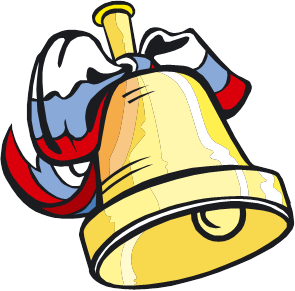 Информация об использовании часов школьного компонента учебного планана проведение индивидуально-групповых занятий, спецкурсов в 2018-19 учебном годуИндивидуально-групповые занятия (ИГЗ)2 класс – ИГЗ по математике «Дружим с математикой» - Абдулова Л.Ж. – 1 час2 класс – ИГЗ по русскому языку «Пишу красиво и грамотно» - Абдулова Л.Ж. – 1 час3 класс – ИГЗ по математике «Дружим с математикой» - Утебаева А.Д. – 1 час3 класс – ИГЗ по русскому языку «Пишу красиво и грамотно» - Утебаева А.Д. – 1 час4 класс – ИГЗ по математике «Дружим с математикой» - Юрьева О.А. – 1 час4 класс – ИГЗ по русскому языку «Пишу красиво и грамотно» - Юрьева О.А. – 1 час7 класс – ИГЗ по математике «Математический практикум» - Лобанова Т.П. – 1 час7 класс – ИГЗ по русскому языку «Языкознание»– Баранова М.Ю. – 1 час8 класс – ИГЗ по математике «Математический практикум»  - Подопригорова М.В. – 1 час8 класс – ИГЗ по русскому языку «Языкознание» – Баранова М.Ю.– 1 час9 класс – ИГЗ по математике «Математический практикум» - Подопригорова М.В. – 1 час9 класс – ИГЗ по русскому языку «Языкознание»– Синельникова А.П.– 1 часПояснение: так как часы входят в общую недельную нагрузку – они в расписании учебных занятий. Деление класса на 2 подгруппы. Обязательные занятия для каждого. Оценки в журнал не выставляются.Спец. курсы5 класс – Основы духовно-нравственной культуры – Мажаева О.Б. – 1 час8 класс – Краеведение – географическое – Григорьева М.П. – 2 часа8 класс – Твой выбор – Григорьева М.П. – 1 час (предпрофильный курс)9 класс – Твой выбор – Подопригорова М.В. – 1 час (предпрофильный курс)Пояснение: так как часы входят в общую недельную нагрузку – они в расписании учебных занятий. Обязательные занятия для каждого. Оценки в журнал не выставляются.Проведение факультативов, элективных курсов планируемых сверх количества учебных часов, отведенных на каждый класс в школе нет.МБОУ «Первомайская ООШ» - 2018-19Распределение по журналам часов школьного компонента и внеурочной деятельностиКлассный журнал 5 классаСпецкурс «Основы духовно-нравственной культуры» – Мажаева О.Б. – 1 часКлассный журнал 6 класса Классный журнал 2 класса  ИГЗ по математике «Дружим с математикой»  ИГЗ по русскому языку «Пишу красиво и грамотно»СпецкурсИнформатика и ИКТ Классный журнал 3 класса ИГЗ по математике «Дружим с математикой»ИГЗ по русскому языку «Пишу красиво и грамотно» СпецкурсИнформатика и ИКТКлассный журнал 4  класса  ИГЗ по математике «Дружим с математикой» ИГЗ по русскому языку «Пишу красиво и грамотно» Журнал №4 «Организация курсовой подготовки в 5-9 классах» отв. Лобанова Т.П.7 класс – ИГЗ по математике «Математический практикум»  – 1 час7 класс – ИГЗ по русскому языку «Языкознание»– 1 час8 класс – ИГЗ по математике «Математический практикум»   – 1 час8 класс – ИГЗ по русскому языку «Языкознание» – 1 час9 класс – ИГЗ по математике «Математический практикум»  – 1 час9 класс – ИГЗ по русскому языку «Деловое письмо»– 1 часЖурнал №3 «Организация внеурочной деятельности в 5-9 классах» - отв. Баранова М.Ю.Зам. дир. по УР Лобанова Т.П.ПредметклассФорма итоговой аттестацииРусский язык2-34Диктант с грамматическим заданиемВПРЛитературное чтение2-4Комплексная работаИн. язык (английский)2-4Комплексная работаМатематика2-34Контрольная работаВПРИнформатика и ИКТ2-4Защита ПортфолиоОкружающий мир2-34Контрольный тестВПРМузыка2-4Проектная работаИзобразительное искусство2-4Проектная работаТехнология2-4Проектная работаФизическая культура2-34Комплексная работаЗачет